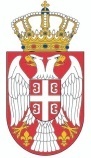 РЕПУБЛИКА СРБИЈАОПШТИНА РАЧАОпштинска управаБрој: 404-69/2022-IV-00Дана: 16.06.2022. годинеР а ч аПОЗИВ ЗА ПОДНОШЕЊЕ ПОНУДЕПоштовани,На основу члана 89. Правилника о набавкама општине Рача  ("Службени гл. општине Рача", број 6/2022 ), Комисија за набавку  Вас  позива да у поступку набавке услуга – „Услуга  израде надоградње гиса гасоводне мреже на територији општине  Рача, контрола геодетског снимања изведеног стања гасоводне мреже и израда геодетског елабората.“, доставите понуду:Попуњен, потписан и печатом оверен образац понуде се доставља у оригиналу на адресу Општинске управе општине Рача, Карађорђева 48, 34210 Рача.Понуђач је у обавези да достави и решење АПР-а о регистрацији или да наведе интернет страницу о доступности документа.Са понуђачем са најповољнијом понудом ће се након истека  рока за подношења понуде приступити закључењу Уговора.                                                                                                                Службеник за јавне набавке         Јелена СтевановићРок достављања понуде је 22.06.2022. година до 10 часова Oтварање понууда је 22. 05.2022.   година у 11 часоваНачин достављање понудеПонуда се може доставити поштом, или лично на писарницу Општинске управе Општине Рача, и мора стићи до последњег дана рока без обзира на начин на који је послата, на адресу Карађорђева 48, 34210 Рача.Напомена: Неће се прихватати понуде које пристигну путем маила. Обавезни елементи понудеОбразац понуде , Образац структуре цена са спецификацијом  коју достављамо у прилогу и геодетска лиценца првог реда.Критеријум за доделу УговораНајнижа понуђена ценаНапоменаУговор се закључује на период до извршења уговорне обавезе, односно у дужини трајања Уговора за извођење радова.Особа за контакт Стевановић Јелена, jelena.stevanovic@raca.rs